                              “Дархан зочид буудал”  ХК-ийн хагас жилийн үйл ажиллагааны                                                                         тайлан, мэдээлэлКомпанийн бизнесийн үйл ажиллагааны талаарх мэдээлэл“Дархан зочид буудал” ХК нь   Зочид буудал, рестораны чиглэлээр үйл ажиллагаа явуулдаг бөгөөд эхний хагас жилийн байдлаар 1.372  зочидод үйлчилсэн бөгөөд  үүнээс  10-аад аж ахуй нэгж байгууллагатай хамтран ажилласан байна.  Рестораны борлуулалтын орлого өмнөх жилийнхээс 90% хувиар буурсан  үзүүлэлттэй байна.Зочид буудлын үйлчилгээнд 2020 оны эхний хагас жилийн байдлаар 28 ажилчинтай ажилласан.2020 оны 4 сарын 11-нээс  06 сарын 5-ныг хүртэл 2 удаагийн Улсын онцгой комисс, аймаг сумын Онцгой шийдвэрийн дагуу Нийгмийн хариуцлагаа ухамсарлан Coved-19-тэй  холбоотойгоор ОХУ-с ирсэн байрлагч нарыг тусгаарлан  хүлээн авч ажиллаж байна.Нийт гаргасан хувьцаа: 8.945.300 ширхэг энгийн хувьцаатай. Удирдлагын талаарх мэдээлэл:Гүйцэтгэх захирал Л.АриунзаяаСанхүүгийн байдлын талаарх мэдээлэлЭхний хагас жилийн байдлаар:Өр төлбөрийн дүн: 531.234.628.78Борлуулалтын орлого:  182.641.090.89Нийт ашиг алдагдал:  107.171.521.17Хувьцаа эзэмшигчдийн талаарх мэдээлэлНамсрай овогтой Мөнхдаш 79.48 хувь буюу  7.109 300Би Ди Сек 1.314 590Ногдол ашгийн талаарх мэдээлэл2019 онд 33.055.8 төгрөгийн алдагдалтай ажилласантай холбогдуулан ногдол ашиг хувиарлахгүй байхаар тогтоосон ТУЗ-ийн шийдвэрийн дагуу ногдол ашиг хувиарлаагүй болно.   Бусад шаардлагатай материал      Компанийн тухай хуулийн 87,89-р зүйлд заасан их хэмжээний гэрээ хэлцэл хийгдээгүй.      Бусад мэдээлэлийг дэлгэрэнгүй бэлтгэн оруулав.Үнэт цаас гаргагчийн нэр,оршин суугаа хаяг:Хаяг: Дархан-Уул аймаг Дархан сум 11-р баг компанийн өөрийн байр  Утас: 99054677, Электрон хаяг: servise@darhan hotel.mn8.Хуулийн этгээдийн улсын бүртгэлийн мэдээлэл:Компанийн нэр: “ Дархан зочид буудал” ХКУлсын бүртгэлийн дугаар: 1910010008Регистрын дугаар: 2024802Үйл ажиллагааны чиглэл: Зочид буудал,ресторанНийт гаргасан хувьцаа: 8.945.300 ширхэг энгийн хувьцаа9.Үнэт цаас гаргагчийн зорилго, үйл ажиллагааны стратеги, түүний хэрэгжилтийн талаарх мэдээлэл:Компанийн бизнесийн үйл ажиллагаа:Хөдөлмөрийн сахилга бат,бүтэц зохион байгуулалтын чиглэлээрАжиллах хүчин буюу хүний нөөц: Үйлчилгээний 4 нэгж хэсэгтэй нийт 28 ажилчдын бүрэлдэхүүнтэйгээр ажил үүргээ гүйцэтгэн, үйлчилгээгээ явуулж байна.Батлагдсан журмын дагуу ажиллагсдыг урьдчилан сэргийлэх үзлэгт 6 сар тутамд тогтмол оруулж байна.Үйлчилгээний соёл стандартыг хэрэгжүүлэх чиглэлээрСар бүр тогтмол ажлын байрны үзлэг хяналтыг хийж гарсан дутагдалыг засаж сайжруулах арга хэмжээ авч ажиллав.Байгууллагынхаа нүүр номын хуудсаар үйл ажиллагаагаа байнга сурталчилгаа болон захиалгат үйлчилгээний зарыг тогтмол тавьж байна.                            Гадаад болон дотоод орчны тохижилт үйлчилгээЗочид буудлын дээврийг бүхэлд нь засварлав.Гал тогоо болон угаалгын өрөөнүүдийн техник тоног төхөөрөмжийг шинэчлэн засварласанУгтах үйлчилгээний танхимын орчинг засаж тохижуулсан.Гадна орчины тохижилтыг сайжруулж мод, улиасны тайралтыг хийсэн.Ариун цэвэр, эрүүл ахуйн горим стандартыг сахиж гадаад, дотоод орчны их цэвэрлэгээг батлагдсан хуваарийн дагуу тухай бүрт их цэвэрлэгээг хийж гүйцэтгүүлэн үүрэг даалгавар өгч, өдөр тутмын үйл ажиллагаанд хяналт тавин ажилласан.Гадаа талбайн зүлэгжилт хийгдсэнПодвалын бохирын шугам хоолой засварласанСауны доторх засварын үйл ажиллагаа хийгдсэнБ корпусын гадаа Гарден  шинээр хийсэн Б корпусын 2 давхарын  5 өрөөг бүрэн засварт оруулсан. Б корпусын 2 давхарын коридор, 1 давхарын  коридор  бүрэн засвар хийсэ	              Дотоод хяналт ариун цэвэр, эрүүл ахуйАриун цэвэр, эрүүл ахуйн стандартыг хэрэгжүүлж байгууллагын гадаад дотоод орчны өдөр тутмын болон их цэвэрлэгээ, ариутгал халдваргүйтлийг батлагдсан хуваарийн дагуу тогтмол гүйцэтгэж “Дархан цэвэр орчин” хамтран ажилладаг байгууллагаар улирал тутам хортон шавьж устгалыг хийлгэж байна.  Захиалгат үйлчилгээ болон хүлээн авалтын хоол үйлдвэрлэлийн чанар, орц, гарцанд анхаарч хяналт тавин үйлчлүүлэгчдийн санал хүсэлтийг хүлээн авч шийдвэрлэж үйлчилгээ үзүүлсэн.Рестораны хоол үйлдвэрлэл, түүхий эд хүнсний бүтээгдэхүүнийг гэрээт байгууллага, ААН –ээс худалдан авалт хийж чанарын баталгаа бүхий эрүүл аюулгүй баталгаатай,  бүтээгдэхүүнийг үйлдвэрлэж захиалгат үйлчилгээ, хүлээн авалтын гүйцэтгэлд хяналт тавин хоолны дээж авалт, устгалыг горимын дагуу хийж гүйцэтгэн нийтийн хоолны стандарт шаардлагад нийцүүлэн ажилласан.    Үнэт цаас гаргагчийн түүх зах зээлд эзэлж буй байр суурь“Дархан зочид буудал” нь Дархан хотод 1982 онд үйл ажиллагаагаа төрийн мэдэлд явуулж эхэлсэн 1997 онд хувьчлагдсан. Дархан хотын анхны зориулалтын барилга байгууламжтай зочид буудал зоогийн газрын иж бүрэн цогцолбор юм. Хотын төвийн А бүсэд байрлалтай 17.000 м.кв талбай бүхий эдэлбэр газартай гадна орчны 80 хувь нь ногоон байгууламжтай, гэрэлтүүлэгтэй, камертай, авто машины үнэгүй зогсоолтой, цэвэр бохир усны төвлөрсөн систем дулаанд холбогдсон.“Дархан зочид буудал” нь 3 одтой зочид буудлын зэрэглэл хангахуйц тохилог зочид хүлээж авах, А, Б корпустай нэг ээлжиндээ 110 зочин хүлээн авах хүчин чадалтай, 56 өрөөтэй, өрөөнүүд нь стандарт хагас люкс, люкс гэсэн зэрэглэлтэй бүх өрөөнүүдэд мини бар дотуур холбоотой утасгүй интернэттэй, кабелийн суваг бүхий телевизортой, зочид буудалд буусан зочдоо өглөөний цайгаар үнэгүй үйлчилдэг зочдод зориулсан 24 цагийн өрөөний үйлчилгээ, караоке, саун, фитнес клуб, хувцас угаах, хурлын заал зэргээр үйлчлэх бүрэн боломжтойн дээр камержсан зочдын машиныг байрлуулах гражтай. “ Дархан” ресторан нь нэг ээлжиндээ 150-200 зочин хүлээн авах хүчин чадалтай хоолны 3 танхимтай, европ,монгол,хятад гэсэн орнуудын олон төрлийн захиалгат хоолоор үйлчилдэг.Үнэт цаас гаргагчийн бараа бүтээгдэхүүн, үйлчилгээний зах зээлд гарсан томоохон өөрчлөлт                    Зочид буудлын үйлчилгээний мэдээлэл 2020 оны 4 сарын 11-нээс  06 сарын 5-ныг хүртэл 2 удаагийн Улсын онцгой комисс, аймаг сумын Онцгой шийдвэрийн дагуу Нийгмийн хариуцлагаа ухамсарлан Coved-19-тэй  холбоотойгоор ОХУ-с ирсэн байрлагч нарыг тусгаарлан  хүлээн авч ажиллаж байна. Рестораны үйлчилгээний төрлийг сар бүрээр харуулвал:                     Рестораны борлуулалтын орлого хагас жилийн үзүүлэлтээр  1.24 хувь байна.Санхүүгийн тайлан мэдээлэлийн талаар: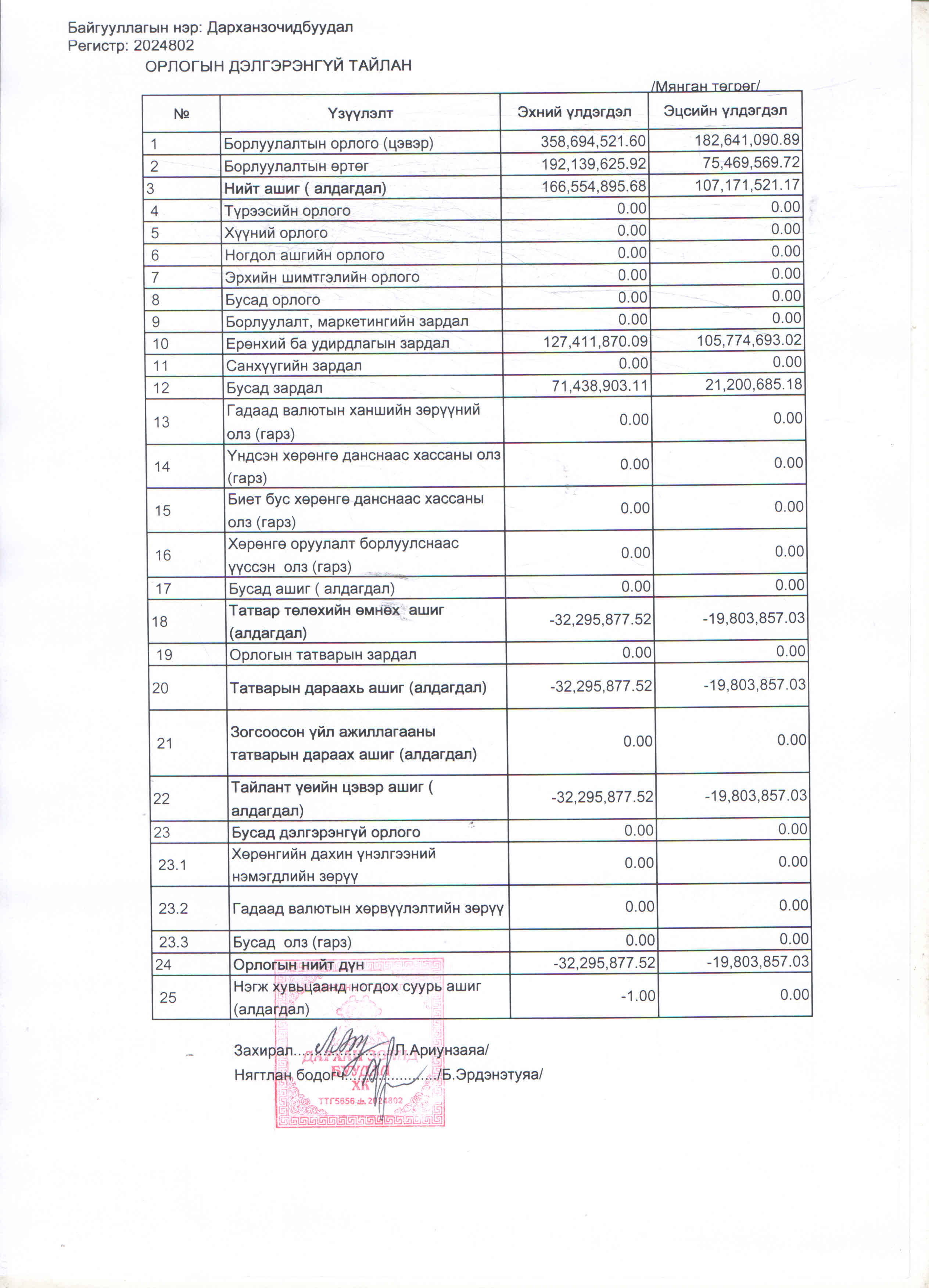 Үнэт цаас гаргагчийн хяналтыг жинхэнэ хэргжүүлэгч этгээдийн талаарх мэдээлэл: Намсрай овогтой Мөнхдаш / ТУЗ-ийн дарга / эзэмшиж буй хувьцааны тоо 7.109 300 ширхэг“Би Ди Сек ҮЦК” ХК нь хувьцааны 1.314.590 ширхэг хувьцааг тус тус эзэмшиж байна.           Үнэт цаас гаргагчийн удирдлага, эрх бүхий албан тушаалтан:Үнэт цаас гаргагчийн нийт гаргасан хувьцааны 5 болон түүнээс дээш хувийг эзэмшигчийн мэдээлэл:“ Бурхан халдун групп” ХХК-ийн ерөнхий захирал, “ Дархан зочид буудал” ХК-ийн ТУЗ-ийн дарга Н.Мөнхдаш нь  79.48 хувь буюу 7.109 300 ширхэг хувьцаа эзэмшдэг. Санхүүгийн тайлан мэдээ:Санхүүгийн тайлангаа холбогдох хуулийн дагуу улирлын тайлан, хороонд бүртгэлтэй аудитын байгууллагаар баталгаажсан жилийн эцсийн санхүүгийн тайлангаа НББТХуулийн 10.3, Аудитын тухай хуулийн 10.2.1-д заасаны дагуу татварын хэлтэс,монголын хөрөнгийн бирж,санхүүгийн зохицуулах хороо, зэрэг байгуулагуудад хуульд заасан хугацааны дотор хүргүүлдэг.Ногдол ашгийн талаарх мэдээлэлКомпани нь 2019 онд  33.055.8   төгрөгийн алдагдалтай ажилласантай холбогдуулан ногдол ашиг хувиарлахгүй байхаар тогтоосон ТУЗ-ийн шийдвэрийн дагуу ногдол ашиг хувиарлаагүй болно.Компанийн тухай хуулийн 87,89-р зүйлд заасан их хэмжээний болон сонирхолын зөрчилтэй хэлцэл хийсэн эсэх талаарх мэдээлэл :     Компанийн тухай хуулийн 87,89-р зүйлд заасан их хэмжээний гэрээ хэлцэл хийгдээгүй.Үнэт цаас гаргагчийн гүйцэтгэх удирдлагын үйл ажиллагааны тайлан:2019 онд  хөдөлмөрийн бүтээмжийг дээшлүүлэхэд ихээхэн анхаарч, хөдөлмөрийн сахилга батыг сайжруулах, зөв бүтцээр ашиг орлоготой ажиллах.Хөдөлмөрийн бүтээмжийг нэмэгдүүлэх, багаар ажиллаж үр дүн гаргах,эвсэг хамт олон бүрдүүлэх зорилгоор хамт олны дунд  ажлын бүтээмж дээшлүүлэх зорилгоор сарын аян зохион байгуулж байна.      Орлого нэмэгдүүлэх үүднээс хамтран ажиллагч байгуулагуудад үнийн хөнгөлөлт, урамшуулал байнга үзүүлж гэрээ хийж ирсэн.Аймаг орон нутгаас зохиогдож буй БОАЖГазрын үйл ажиллагааг дэмжиж аялал жуулчлалын үйлчилгээний чанар хүртээмжийг сайжруулах, өөрийн байгууллагынхаа үйлдвэрлэл үйлчилгээг таниулан сурталчилна.Дотоод ажлын хүрээнд:Эдийн засгийн боломж бололцоонд тулгуурлан зочид буудал, зоогийн газрын дотоод болон гадаад орчны тохижилтуудыг өөрийн ажилчдын нөөц бололцоонд тулгуурлан засварлаж, зочид буудлын өрөөнүүд , коридоруудыг засварласан.Байгууллагын дээврийн ус алдалтын асуудлыг цогцоор нь шийдэж, засвар үйлчилгээг хийж шинэчилсэн зэрэг нилээдгүй ажлыг өөрсдийн хүчээр хийсэн.Төлөөлөн Удирдах Зөвлөлийн үйл ажиллагааны тайлан:ТУЗ нь  2020 оны эхний хагас жилийн байдлаар улиралд нэг удаа хуралдаж зайлшгүй хурлаар хэлэлцэхээс бусад тохиолдолд гишүүдээс саналын хуудсаар санал авч ажилласан.Компанийн үйл ажиллагааны болон санхүүгийн тайлангийн талаар дүгнэлт гаргаж бусад хуульд заасан бүрэн эрхийн хүрээнд хяналт тавьж ажилласан. Манай компани тухай бүр СЗХ, МХБ-ийн сайтаар дамжуулан компанийн хувьцаа эзэмшигч, олон нийтэд компанийн тухай мэдээ,мэдээлэлийг журамд заасанаар тухай бүрт хүргэн ажиллаж байна.	2020 оны 07 сарын 24   	  ТУЗ-ийн гишүүдийн нэр                  Албан тушаал1        Н.Мөнхдаш       ТУЗ-ийн дарга2        Л.Ариунзаяа Гүйцэтгэх захирлыг түр орлон       гүйцэтгэгч3        П.Алимаа       ТУЗ-ийн хараат гишүүн4        Б.Мягмардаш       ТУЗ-ийн хараат гишүүн5        Н.Пүрэвдаш       ТУЗ-ийн хараат гишүүн6        Д.Даянбилгүүн       ТУЗ-ийн хараат гишүүн7       Л.Ариунтуяа       ТУЗ-ийн хараат бус гишүүн8        Э.Мянганбаяр       ТУЗ-ийн хараат бус гишүүн    9        Б.Баярбат       ТУЗ-ийн хараат бус гишүүн  10        С.Дагиймаа        ТУЗ-ийн нарийн бичиг 11        Л.Эрдэнэтуяа         Нягтлан бодогч